Colle ici trois personnes qui pourraient jouer au football : 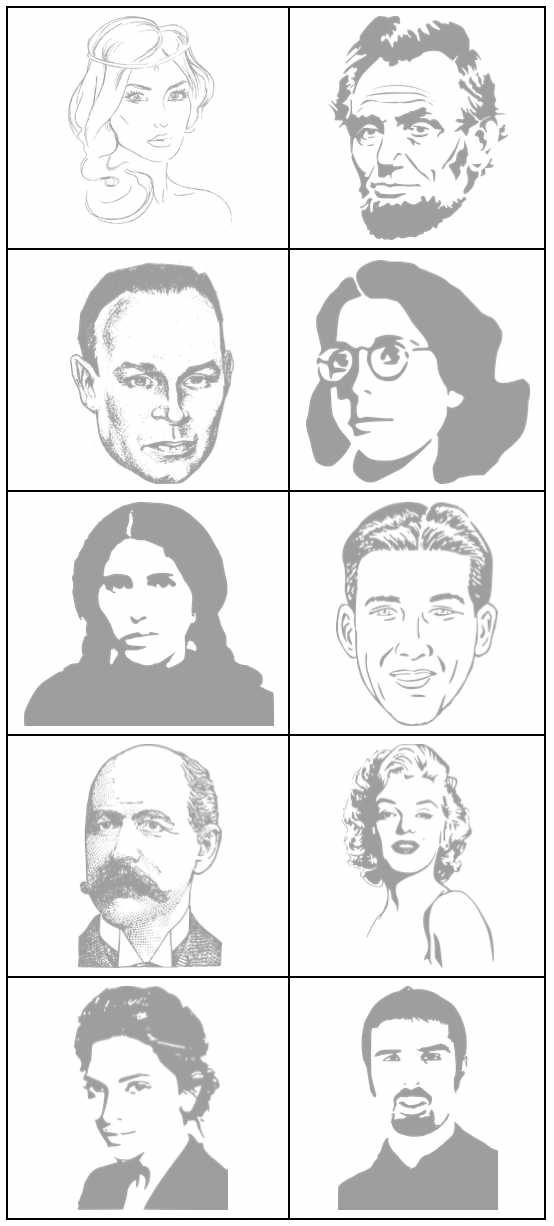 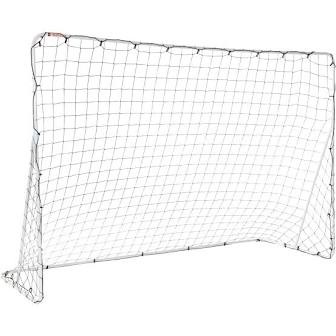 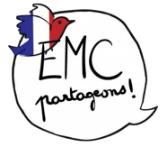 